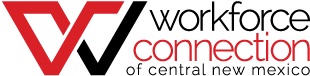 FAQsCustomized Training Programs For New Mexico Employers1. What is the Customized Training Program? The Customized Training Program is a federal initiative designed to support employers in New Mexico by reimbursing 50% of the cost of specific training needed for their employees to perform their job roles effectively.2. Who is eligible for Customized Training Programs? Eligible participants are existing permanent staff/employees who require training for their current positions. Eligible businesses must be legal entities in New Mexico, compliant with state Workers Compensation insurance requirements, and not barred from entering federal or state-funded contracts.3. What types of training costs are reimbursed? The program can reimburse for costs associated with job-related training, including skill development, certification programs, and licensing requirements necessary for employees to perform their duties.4. What types of customized training can you request? Examples of Customized Training that we have provided to employers:·         Project Management Certification·         Related classroom instruction costs for apprenticeships·         Autodesk AutoCAD Certifications·         LEED Certification·         Leadership Training·         QuickBooks·         Human Resources (SHRM) Certifications·         Automotive Technician Certifications·         Information Technology CertificationsPlease note: All staff training programs are tailored to the needs of each employer so there are a variety of trainings programs that we can access and connect you with.5. Are there any financial requirements for businesses to participate? No, your company's financials are NOT REQUIRED OR REQUESTED to participate in this program. The focus is on the training needs and eligibility criteria.6. How does my business apply for the Customized Training Program? Start by contacting your nearest New Mexico Workforce Connection center. A training contract must be completed and approved prior to the commencement of the training.7. How long does the approval process take? The approval time can take less than a week if all documentation is provided in a timely manner. Once submitted, businesses can commence their training programs without unnecessary delays.8. Can government organizations participate in the Customized Training Program? Yes, government organizations are eligible, provided the job position is not funded by federal dollars.9. Are there different reimbursement levels available? Yes, the program offers a 50-90% reimbursement level for eligible training costs depending on the employer size.10. What's the next step after my business is deemed eligible? Once your business is confirmed eligible, you'll work with a dedicated staff person at NM Workforce Connection to tailor a training plan for your needs and proceed with the reimbursement process.11. How can I ensure a quick response from the NM Workforce Connection Business Team? For quick results, ensure your service request is clear and complete. Businesses will receive a return call within two business days once the service request is submitted through our Business Services Connector platform on our website at www.wccnm.org/employers. Contact UsFor more details or to speak directly with an experienced Business Consultant you can email us at nmworkforceconnection@wccnm.org. Remember, you can also quickly create an account in the Business Services Connector to automatically be connected with a Business Consultant within 2 business days. We're here to help your business grow through tailored employee training solutions! You can also call our us at 505-843-1900 and ask for business solutions for additional support.